Horná  Strehová č. 26 991 02 Dolná  Strehová, okr. Veľký Krtíš,  tel. 047 4897197,   e-mail: hornastrehova@procomp.sk  N             NN   Á  V  R  H    Á   V    R    HN  Á  V R  HObecné zastupiteľstvo v Hornej Strehovej  na  základe § 6 zák. SNR č. 369/1990 Zb. o obecnom zriadení v znení neskorších predpisov a zák. č.  582/2004  Z. z.  o miestnych daniach   a   miestnom   poplatku   za   komunálne   odpady    a   drobné   stavebné  odpady    v  y  d  á  v  a   pre   územie  obce  Horná Strehová   totoV Š E O B E C N E    Z Á V Ä Z N É    N A R I A D E N I E                 OBCE  HORNÁ  STREHOVÁ                                             č.    3/2022o  poplatku za komunálne odpady a drobné stavebné odpadyÚVODNÉ  USTANOVENIA§  1(1) Toto  všeobecne  záväzné  nariadenie (ďalej len „VZN“) upravuje podrobne podmienky ukladania  poplatku za   komunálne   odpady    a   drobné   stavebné  odpady    (ďalej len „poplatok“)   na území obce Horná Strehová .(2) Obec Horná Strehová  podľa § 11 ods. 4 písm. d) zákona 369/1990 Zb.z. o obecnom zriadení v znení neskorších predpisov  rozhodla, že v nadväznosti na § 98 Zák. 582/2004 Zb.z. o miestnych daniach a miestnom poplatku za komunálne odpady a drobné stavebné odpady, v znení neskorších predpisov, s účinnosťou   od  01.01.2023   na  území obce Horná Strehová  ukladá: Poplatok za komunálne odpady a drobné stavebné odpady§  2Poplatok(1) Poplatok za  komunálne odpady a drobné  stavebné odpady (ďalej len „poplatok“) sa platí za:a/  činnosti nakladania so zmesovým  komunálnym odpadomb/  činnosti nakladania s biologicky rozložiteľným komunálnym odpadomc/  triedený zber zložiek komunálneho odpadu, na ktoré sa nevzťahuje rozšírená zodpovednosť        výrobcovd/  náklady spôsobené nedôsledným triedením oddelene zbieraných zložiek komunálneho odpadu, na       ktoré sa vzťahuje rozšírená zodpovednosť výrobcove/  náklady presahujúce výšku obvyklých nákladov podľa osobitného predpisu.(2) Ak ďalej nie je ustanovené inak, poplatok platí poplatník, ktorým jea) fyzická  osoba,  ktorá  má   v  obci  trvalý  pobyt alebo prechodný  pobyt  b) fyzická osoba,  ktorá je  na území  obce oprávnená užívať alebo užíva byt,  nebytový priestor, pozemnú stavbu alebo  jej časť,  alebo objekt,  ktorý nie  je stavbou,  alebo záhradu,   vinicu,  ovocný   sad,  trvalý   trávny porast na iný účel ako na podnikanie, pozemok v zastavanom území  obce  okrem  lesného  pozemku  a  pozemku, ktorý je evidovaný v katastri nehnuteľností ako vodná plocha (ďalej len "nehnuteľnosť"),c) právnická  osoba,  ktorá  je   oprávnená  užívať  alebo  užíva nehnuteľnosť nachádzajúcu sa na území  obce na iný účel ako na podnikanie,d) podnikateľ, ktorý je oprávnený užívať alebo užíva nehnuteľnosť nachádzajúcu sa na území obce na účel podnikania.(3) Ak má osoba podľa odseku  2 písm. a) v obci súčasne trvalý pobyt  a prechodný  pobyt, poplatok  platí iba  z dôvodu  trvalého pobytu. Ak  má osoba podľa odseku  2 písm. a) tohto ustanovenia v obci  trvalý pobyt alebo prechodný  pobyt a súčasne  je oprávnená užívať  alebo užíva nehnuteľnosť  na iný  účel ako  na podnikanie,  poplatok platí iba z dôvodu trvalého pobytu alebo prechodného pobytu .(4)  Poplatníkom nie je osoba, ktorej oprávnenie užívať nehnuteľnosť vyplýva z povahy právneho vzťahu s poplatníkom podľa ods. 2, ak je to zariadenie, ktoré poskytujea/ ubytovacie službyb/ služby zdravotnej starostlivosti .c/ sociálne služby v zariadeniach sociálnych služiebd/ užíva z dôvodu plnenia pracovnoprávnych vzťahov s poplatníkom(5) Poplatok od  poplatníka v ustanovenej  výške pre obec  vyberá a za vybraný poplatok ručía/ vlastník nehnuteľnosti; ak  je nehnuteľnosť v spoluvlastníctve viacerých  spoluvlastníkov  alebo  ak  ide  o  bytový dom, poplatok  vyberá a  za  vybraný  poplatok ručí  zástupca alebo správca určený spoluvlastníkmi, ak s výberom poplatku zástupca alebo  správca súhlasí;  ak nedošlo  k určeniu  zástupcu alebo správcu, obec  určí spomedzi vlastníkov  alebo spoluvlastníkov zástupcu, ktorý poplatok pre obec vyberie,b/ správca, ak je vlastníkom nehnuteľnosti štát, vyšší územný celok alebo obec (ďalej len "platiteľ").  Platiteľ a poplatník sa môžu písomne dohodnúť, že poplatok obci  odvedie priamo poplatník; za  odvedenie poplatku  obci ručí platiteľ.(6) Poplatková   povinnosť   vzniká   dňom,   ktorým   nastane skutočnosť uvedená v odseku 2 tohto ustanovenia. Poplatková povinnosť zaniká dňom, ktorým zanikne skutočnosť zakladajúca vznik poplatkovej povinnosti.§ 3 Druh a sadzba poplatku  Správca poplatku stanovuje na území obce Horná Strehová  tieto druhy  poplatku v súlade so stanoveným systémom zberu odpadu:  a/  Paušálny poplatok za komunálny odpad pre fyzickú osobu  za kalendárny deň  b/  Paušálny poplatok za komunálny odpad pre právnickú osobu za kalendárny deň a ukazovateľa    produkcie KO v zdaňovacom období   /§ 79 Zák 582/2004 Z.z. ods. 3, písm. a/c/  Poplatok za zber drobného stavebného odpadu bez  škodlivín. Poplatok sa určuje ako  súčin sadzby poplatku a celkovej hmotnosti drobných stavebných odpadov (2) Správca poplatku určuje na území obce Horná Strehová sadzbu poplatku  za komunálny odpad za osobu a kalendárny deň takto: a/  0,063 €  paušálny poplatok za osobu a kalendárny  deň  pre poplatníka  podľa § 2 ods. 2 pre písmeno a/ pre FO, ktorá má v meste trvalý alebo prechodný pobyt, alebo ktorá je na území mesta oprávnená užívať alebo užíva  nehnuteľnosť vymedzenú v § 77 ods. 2 písm. a/ Zákona                                   b/  0,063  € paušálny  poplatok za  jedného zamestnanca, alebo za 1 lôžko,  alebo  1 miesto na poskytované služby  v nehnuteľnosti, ktorá je vo vlastníctve, alebo ktorú je  oprávnený  užívať  poplatník podľa § 2 ods.2, písm. b/ a c/ na  území  obce  na    podnikateľské  účely a kalendárny deň(3) Správca poplatku určuje na území obce Horná Strehová sadzbu poplatku za drobné stavebné odpady bez obsahu škodlivín  pri zavedenom množstvovom zbere  takto: a/ 0,07 € za 1 kg  drobného staveného odpadu  bez obsahu škodlivín         § 4             Určenie poplatkua/ fyzickej osobe sa určuje poplatok ako súčin sadzby  poplatku a   počtu kalendárnych dní v určenom období, počas ktorých má alebo bude mať poplatník v obcí trvalý alebo prechodný pobyt, alebo počas ktorých  nehnuteľnosť  vlastní, užíva alebo je oprávnený užívaťb/ právnickej  osobe, fyzickej  osobe  - podnikateľským subjektom,  sa určuje poplatok ako súčin  sadzby poplatku a počtu kalendárnych dní v určenom období a ukazovateľa dennej produkcie KO, ak ide o poplatníka podľa § 2 ods. 2 písm. b) alebo c) tohto  VZN. c/ pre drobný stavebný odpad  bez obsahu škodlivín je určený množstvový zber a poplatok sa určí ako súčin sadzby poplatku a hmotnosti  v kilogramoch, k tejto sume sa pripočíta  suma nákladov na odvoz a uloženie  DSO firmou oprávnenou pre zber DSO. § 5  Oznamovacia povinnosť(1) Poplatník  je povinný  v priebehu zdaňovacieho obdobia oznámiť obci vznik poplatkovej povinnosti do  30  dní  odo dňa vzniku poplatkovej povinnosti aa/ uviesť svoje ako aj členov svojej domácnosti: meno,  priezvisko,  dátum  narodenia,  adresu  trvalého pobytu,  adresu prechodného  pobytu (ďalej  len "identifikačné údaje"); ak  je poplatníkom osoba podľa  odseku 2 písm. b) alebo písm. c) tohto ustanovenia názov alebo obchodné meno,  sídlo alebo miesto podnikania, identifikačné číslo (IČO),b/ identifikačné  údaje  iných  osôb,  ak  za  ne plní povinnosti poplatníka podľa § 77 ods. 7 zákona o miestnych daniach,c/ údaje  rozhodujúce  na  určenie  poplatku  podľa § 79 zákona o miestnych daniach  spolu s ohlásením predloží  aj doklady potvrdzujúce  uvádzané údaje; ak súčasne  požaduje zníženie alebo  odpustenie poplatku podľa § 83 zákona o miestnych daniach aj doklady,  ktoré odôvodňujú  zníženie alebo odpustenie poplatku.(2) Poplatník je oprávnený podať  obci ohlásenie aj v prípade, ak zistí, že jeho povinnosť platiť poplatok má byť nižšia, ako mu bola  vyrubená, alebo  ak žiada  o zníženie  poplatku z dôvodu, že neužíva nehnuteľnosť, ktorú je oprávnený užívať.(3) Všetky zmeny skutočností rozhodujúcich na vyrúbenie poplatku a zánik poplatkovej povinnosti je poplatník povinný oznámiť do 30 dní odo dňa, keď tieto nastali.§ 6Vyrúbenie poplatku a splatnosť(1) Poplatok vyrubí obec rozhodnutím    do  15. marca príslušného  roka.  Splatnosť poplatku   je  15 dní  od  nadobudnutia právoplatnosti  rozhodnutia .(2) Poplatok sa určuje na obdobie   od  1.1.  do 31.12.  kalendárneho  roka .§ 7Odpustenie poplatku(1) Obec poplatok  odpustí za obdobie, za ktoré poplatník obci preukáže na základe nasledovných podkladov že sa viac ako 90 dní v zdaňovacom období nezdržiaval v obci: a/ napr.  pracovná  zmluva  /viac ako 90 dní/b/ povolávací  rozkaz,  že  z dôvodu výkonu  vojenskej služby alebo výkonu trestu  neužíva        nehnuteľnosť viac ako 90 dníc/ doklad  o zaplatení  miestneho poplatku za komunálny odpad v inom  meste, alebo obci z titulu prechodného pobytu v danej obci(2) O odpustenie poplatku je nutné požiadať písomne v  prípadoch  uvedených v bode 1/, a to v lehote do  30  dní  od  vzniku  zmeny.(3) Výnos z miestneho poplatku  sa použije výhradne na zber, prepravu, zhodnocovanie a zneškodňovanie  komunálneho odpadu a drobného stavebného odpadu (§ 39 ods. 6 zákona 223/2004 Zb.z.  o odpadoch).§  8Záverečné  ustanovenia(1) Správu miestneho poplatku vykonáva   obec  Horná Strehová  prostredníctvom starostu obce a  povereného zamestnanca  obce. (2) Postavenie povereného zamestnanca obce - správcu miestneho poplatku nemá hlavný kontrolór obce. (3) Pokiaľ  v  tomto  všeobecne  záväznom  nariadení nie je podrobnejšia úprava,  odkazuje sa na zákon o miestnych daniach a zák. SNR   č. 563/2009  Zb. z. o  správe  daní a ...     v  znení neskorších predpisov.(4) Na  tomto všeobecne záväznom nariadení obce Horná Strehová sa uznieslo Obecné zastupiteľstvo v Hornej   Strehovej   a to dňa   13.12.2022   uznesením číslo:         15 /2022.                      (5) Dňom  účinnosti tohto  všeobecne  záväzného nariadenia stráca účinnosť   Všeobecne  záväzné nariadenie obce  Horná Strehová   č. 3/2021  zo dňa  07.12.2021 o  miestnom poplatku  za  komunálne odpady a drobné stavebné odpady.(6) Zmeny a  doplnky tohto  všeobecne záväzného  nariadenia schvaľuje Obecné zastupiteľstvo v Hornej Strehovej.(7) Toto všeobecne záväzné nariadenie nadobúda účinnosť dňom 1. 1. 2023.V Hornej Strehovej,  dňa  13.12.2022   .......................................         Marek Gondáš           Starosta  obce         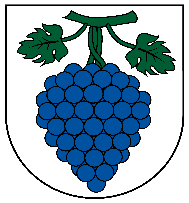 VŠEOBECNE ZÁVAZNÉ NARIADENIEČíslo:               3/2022OBEC  HORNÁ   STREHOVÁ  Návrh tohto nariadenia / VZN:Návrh tohto nariadenia / VZN:    20.11.2022Vyvesené na úradnej tabuli:Vyvesené na úradnej tabuli:    20.11.2022Zvesené z úradnej tabule:Zvesené z úradnej tabule:    13.12.2022Lehota na podanie pripomienok do:Lehota na podanie pripomienok do:    05.12.2022VZN schválené OZ dňa:VZN schválené OZ dňa:  13.12.2022VZN vyvesené na úradnej tabuli dňa:VZN vyvesené na úradnej tabuli dňa:  14.2.2022VZN nadobúda účinnosť  dňa:VZN nadobúda účinnosť  dňa:  01.01.2023